For students who are not familiar with anatomy, or have not studied anatomy recently, it will be helpful  before class begins to familiarize yourself with some of the landmarks we use to find hand positions in class. We will be using this list of terms freely during class.An Anatomy Coloring book can be very useful as you are learning these landmarks.CranioSacral l – Day OneParts of the Spine:  Cervical, Thoracic, Lumbar, Sacrum, Tailbone, Spinous ProcessesLandmarks for DiaphragmsRespiratory Diaphragm:  Xyphoid Process, diaphragm muscleThoracic area:  collarbones, C7, Pectorals, TrapeziusPelvic Diaphragm:  pubic bone, sacrum, illium, pelvic floor musclesJoint unwinding:  Shoulder blades, hip socketCranioSacral l - Day TwoOcciput, Atlas, Foramen MagnumHyoid BoneCorner of the mandibleBones of the head (these will be new to most students, and it is fine to learn these during class)SphenoidFrontal BoneTemporal BoneOcciputParietal BonesCranioSacral l – Day threeSacral Base Release:  Illium, Sacroilliac Joints, PSIS (Posterior Superior Illiac Spine)  ASIS (Anterior Superior Illiac Spine), Sacrum, L5, Spinous Processes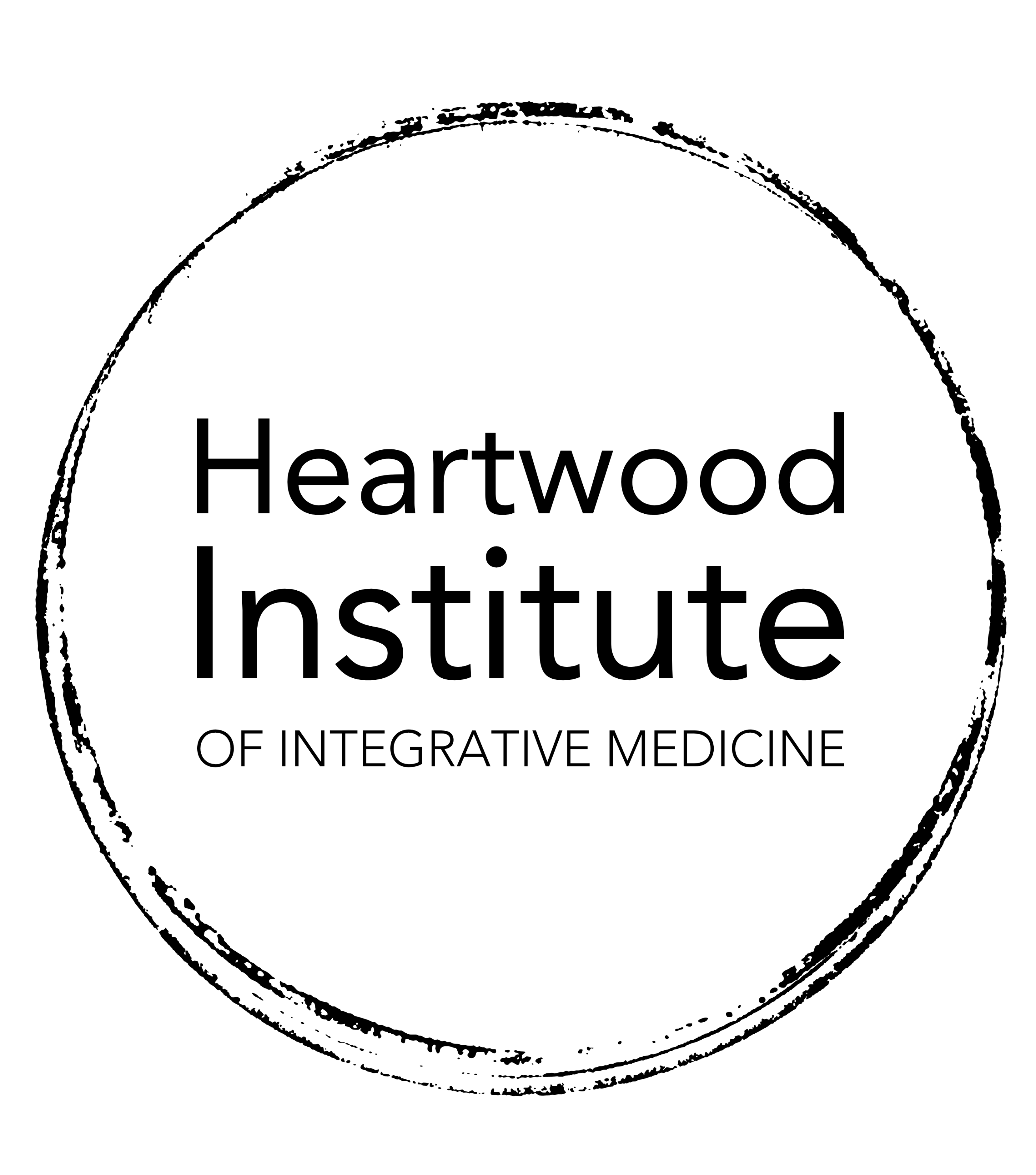          Anatomical Landmarks Used in                    CranioSacral l